Hi Todd,The Village's zoning map is available on-line at this location: https://vdg.maps.arcgis.com/apps/webappviewer/index.html?id=b9d333082e8c49d999b4d77d22e34ef7Below is a screen shot from the on-line map.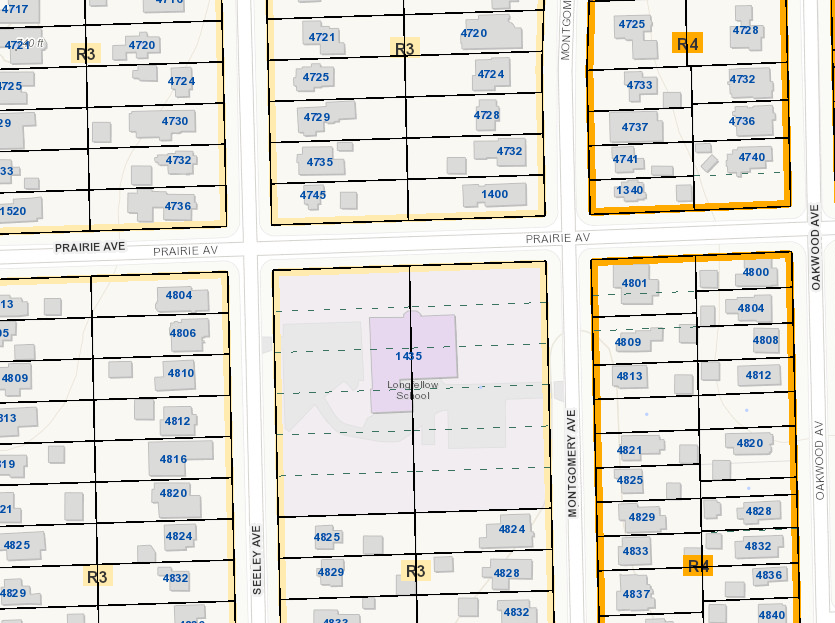 The R-3 setbacks can be found on-line here:   https://downersgrove.municipalcodeonline.com/book?type=ordinances#name=Article_28.II_Residential_Districts  and here:  https://downersgrove.municipalcodeonline.com/book?type=ordinances#name=Article_28.XIV_MeasurementsThe street setbacks are 30 ft from either Seeley or Montgomery.  The setback from Prairie would be 24 feet.  On a corner lot, the applicable street setback requirements may be reduced along one street frontage if necessary to allow a building width of 30 ft.  The calculation is as follows:60 ft wide lot minus 6 ft south setback minus 30 ft buildable width equals 24 ft setback from Prairie Ave.  Please let me know if you have any other questions.Stan.